Указания по оформлению Отчета попрактике НИР магистраЧетыре документа:Индивидуальное задание;План-график преддипломной практики;Дневник прохождения практики;Отзыв руководителя преддипломной практикиоформляются как самостоятельные документы, но собираются вместе в указанной последовательности на скрепку.Отчет оформляется и подшивается отдельно.При оформлении документов в конце (возле подписей) необходимо ставить следующие даты:Индивидуальное задание 				–  29 января 2018 г.;План-график преддипломной практики	–  29 января 2018 г.;Дневник прохождения практики			–  02 июня 2018 г.;Отзыв руководителя преддипломной практики	–  02 июня 2018 г.Во всех документах участки текста, выделенные цветом, заполняются индивидуально для каждого студента, в зависимости от темы и содержания его ВКР, от выполняемой в ВКР научно-исследовательской части.В Плане-графике и Дневнике содержание работ должно точно соответствовать Заданию.Отчет принимается и подписывается на титуле 04 июня 2018 г. Объем – 10-20 страниц.В Отчете задачи практики соответствуют содержанию работ из Задания. В заключении Отчета – те же задачи, перефразированные в виде выполненных. В главе 3 привести список всей методической и нормативной литературы, касающейся исследовательской части ВКР. Эта же литература будет приведена в библиографии ВКР. Не копировать у кого-нибудь, а подобрать свои!В главе 4 следует описать суть научной работы, и что сделано на практике. Желательно вставить пару фотографий. Если фотографий много, можно их поместить в Приложение.В главе 5 – данные по компьютерным расчетам (конструкций, технологии, сметной стоимости и пр.): что рассчитывалось, в какой программе, основные исходные данные и результаты. Желательно поместить пару распечаток и итоговых таблиц. Можно здесь дать только описание, а остальное вынести в отдельное Приложение (не более 5-7 страниц).В главе 6 – куда и какие материалы отправлены на публикацию. Перечень опубликованных статей (тезисов).В Заключении Отчета – задачи из Задания и Главы 1, перефразированные в виде выполненных.МИНИСТЕРСТВО СЕЛЬСКОГО ХОЗЯЙСТВА РОССИЙСКОЙ ФЕДЕРАЦИИФедеральное государственное бюджетное образовательное учреждение высшего образования«КУБАНСКИЙ ГОСУДАРСТВЕННЫЙ АГРАРНЫЙ УНИВЕРСИТЕТИМЕНИ И.Т.ТРУБИЛИНА»Архитектурно-строительный факультетКафедра строительного производстваИНДИВИДУАЛЬНОЕ ЗАДАНИЕСтудентки  Швец Маргариты Сергеевны2 курса очной формы обучения группы СТ-1642Направление подготовки: 08.04.01 «Строительство»Профиль подготовки: «Техническая эксплуатация и реконструкция зданий и сооружений» Уровень высшего образования: «Академическая магистратура» Вид практики: Научно-исследовательская работаТип практики: стационарнаяПериод практики: с 29 января по 02 июня 2018 г.Преподаватель, руководитель практики:  доцент Молотков Г.С.Кафедра:  строительного производстваТема ВКР: «Технико-экономическое обоснование реконструкции одноэтажного производственного здания в г. Екатеринбурге»Студент			____________________  		М.С. ШвецРуководитель практики: 	____________________  		Г.С. Молотков«____» ___________ 2018 г. Ожидаемые результаты прохождения практики соответствуют программе и заявленным компетенциям. МИНИСТЕРСТВО СЕЛЬСКОГО ХОЗЯЙСТВА РОССИЙСКОЙ ФЕДЕРАЦИИФедеральное государственное бюджетное образовательное учреждение высшего образования«КУБАНСКИЙ ГОСУДАРСТВЕННЫЙ АГРАРНЫЙ УНИВЕРСИТЕТИМЕНИ И.Т.ТРУБИЛИНА»Архитектурно-строительный факультетКафедра строительного производстваПлан-график практики«Научно-исследовательская работа»Студентки  Швец Маргариты Сергеевны2 курса очной формы обучения группы СТ-1642Направление подготовки: 08.04.01 «Строительство»Профиль подготовки: «Техническая эксплуатация и реконструкция зданий и сооружений» Уровень высшего образования: «Академическая магистратура» Вид практики: Научно-исследовательская работаТип практики: стационарнаяПериод практики: с 29 января по 02 июня 2018 г.Преподаватель, руководитель практики:  доцент Молотков Г.С.Кафедра:  строительного производстваТема ВКР: «Технико-экономическое обоснование реконструкции одноэтажного производственного здания в г. Екатеринбурге»Руководитель практики: 	____________________  		Г.С. Молотков«____» ___________ 2018 г. МИНИСТЕРСТВО СЕЛЬСКОГО ХОЗЯЙСТВА РОССИЙСКОЙ ФЕДЕРАЦИИФедеральное государственное бюджетное образовательное учреждение высшего образования«КУБАНСКИЙ ГОСУДАРСТВЕННЫЙ АГРАРНЫЙ УНИВЕРСИТЕТИМЕНИ И.Т.ТРУБИЛИНА»Архитектурно-строительный факультетКафедра строительного производстваДНЕВНИК 
ПРОХОЖДЕНИЯ  ПРАКТИКИСтудентки  Швец Маргариты Сергеевны2 курса очной формы обучения группы СТ-1642Направление подготовки: 08.04.01 «Строительство»Профиль подготовки: «Техническая эксплуатация и реконструкция зданий и сооружений» Уровень высшего образования: «Академическая магистратура» Вид практики: Научно-исследовательская работаТип практики: стационарнаяПериод практики: с 29 января по 02 июня 2018 г.Преподаватель, руководитель практики:  доцент Молотков Г.С.Кафедра:  строительного производстваТема ВКР: «Технико-экономическое обоснование реконструкции одноэтажного производственного здания в г. Екатеринбурге»Студент			____________________  		М.С. ШвецПодпись руководителя практики:____________________  		Г.С. МолотковМИНИСТЕРСТВО СЕЛЬСКОГО ХОЗЯЙСТВА РОССИЙСКОЙ ФЕДЕРАЦИИФедеральное государственное бюджетное образовательное учреждение высшего образования«КУБАНСКИЙ ГОСУДАРСТВЕННЫЙ АГРАРНЫЙ УНИВЕРСИТЕТИМЕНИ И.Т.ТРУБИЛИНА»Архитектурно-строительный факультетКафедра строительного производстваОТЗЫВруководителя практики «Научно-исследовательская работа»Студентки  Швец Маргариты Сергеевны2 курса очной формы обучения группы СТ-1642Направление подготовки: 08.04.01 «Строительство»Профиль подготовки: «Техническая эксплуатация и реконструкция зданий и сооружений» Уровень высшего образования: «Академическая магистратура» Вид практики: Научно-исследовательская работаТип практики: стационарнаяПериод практики: с 29 января по 02 июня 2018 г.Преподаватель, руководитель практики:  доцент Молотков Г.С.Кафедра:  строительного производстваТема ВКР: «Технико-экономическое обоснование реконструкции одноэтажного производственного здания в г. Екатеринбурге»Студентка Швец М.С. за время прохождения практики «Научно-исследовательская работа» зарекомендовала себя как подготовленный специалист, умеющий самостоятельно ставить и решать поставленные вопросы, касающиеся научно-исследовательской работы.За время прохождения практики студентка выполнила все задачи, поставленные руководителем практики, согласно плану-графику. Задачи решены на высоком профессиональном уровне.Швец М.С. показала умение работать как самостоятельно, так и в составе творческого коллектива.Оценка за преддипломную практику – отлично.Руководитель практикиДоцент каф. СП 			________________		Г.С. Молотков«____» ___________ 2018 г. МИНИСТЕРСТВО СЕЛЬСКОГО ХОЗЯЙСТВА РОССИЙСКОЙ ФЕДЕРАЦИИФедеральное государственное бюджетное образовательное учреждение высшего образования«КУБАНСКИЙ ГОСУДАРСТВЕННЫЙ АГРАРНЫЙ УНИВЕРСИТЕТИМЕНИ И.Т.ТРУБИЛИНА»Архитектурно-строительный факультетКафедра строительного производстваОТЧЁТпо практике магистранта«Научно-исследовательская работа»Направление подготовки: 08.04.01 «Строительство»Профиль подготовки: «Техническая эксплуатация и реконструкция 
зданий и сооружений»Уровень высшего образования: «Академическая магистратура»Тема ВКР: «Технико-экономическое обоснование реконструкции одноэтажного производственного здания в г. Екатеринбурге».Выполнила:  студентка гр. С-1642Швец М.С.			____________________Проверил: доцент каф. строительного производстваМолотков Г.С.			____________________Краснодар 2018Введение Практика «Научно-исследовательская работа» проводилась стационарным способом с 29 января по 02 июня 2018 г.Ответственная кафедра: кафедра строительного производства Руководитель практики от КубГАУ: доцент кафедры строительного производства Г.С. Молотков.Место прохождения практики: кафедра строительного производства.Общая трудоемкость практики составляет 27 зачетных единиц ‒ 
972 часа.Цели и задачи практики «Научно-исследовательская работа»Цель практики: систематизация, расширение и закрепление профессиональных знаний, формирование у магистрантов навыков ведения самостоятельной научной работы, исследования и экспериментирования.Задачи практики:Инструктаж по технике безопасности.Сбор и анализ нормативной и методической литературы по теме технико-экономического анализа принятых технических решений при проектировании объектов реконструкции.Работа в творческом коллективе по обследованию технического состояния строительных конструкций здания в г. Екатеринурге.Выполнение технико-экономического расчета зависимости стоимости стальных стропильных ферм в проектируемом здании от их высоты с применением САПРНаписание и подготовка к изданию в научно-техническом журнале публикации по результатам проведенного исследования.Оформление отчета по преддипломной практике.В результате прохождения практики формируются следующие компетенции, характеризующиеся:способностью использовать на практике навыки и умения в организации научно-исследовательских и научно-производственных работ, в управлении коллективом, влиять на формирование целей команды, воздействовать на ее социально-психологический климат в нужном для достижения целей направлении, оценивать качество результатов деятельности, способностью к активной социальной мобильности (ОПК-3);способностью использовать углубленные знания правовых и этических норм при оценке последствий своей профессиональной деятельности, при разработке и осуществлении социально значимых проектов (ОПК-7);способностью осознать основные проблемы своей предметной области, при решении которых возникает необходимость в сложных задачах выбора, требующих использования количественных и качественных методов (ОПК-9);способностью и готовностью ориентироваться в постановке задачи, применять знания о современных методах исследования, анализировать, синтезировать и критически резюмировать информацию (ОПК-10);способностью проводить изыскания по оценке состояния природных и природно-техногенных объектов, определению исходных данных для проектирования и расчетного обоснования и мониторинга объектов, патентные исследования, готовить задания на проектирование (ПК-1);владением методами оценки инновационного потенциала, риска коммерциализации проекта, технико-экономического анализа проектируемых объектов и продукции (ПК-2);обладанием знаниями методов проектирования и мониторинга зданий и сооружений, их конструктивных элементов, включая методы расчетного обоснования, в том числе с использованием универсальных и специализированных программно-вычислительных комплексов и систем автоматизированного проектирования (ПК-3);способностью вести разработку эскизных, технических и рабочих проектов
сложных объектов, в том числе с использованием систем автоматизированного
проектирования (ПК-4);умением вести сбор, анализ и систематизацию информации по теме исследования, готовить научно-технические отчеты, обзоры публикаций по теме исследования (ПК-6);способностью разрабатывать физические и математические (компьютерные) модели явлений и объектов, относящихся к профилю деятельности (ПК-7);владением методами организации безопасного ведения работ, профилактики производственного травматизма, профессиональных заболеваний, предотвращение экологических нарушений (ПК-12).Сбор и анализ нормативной и методической литературы по теме технико-экономического анализа принятых технических решений при проектировании объектов реконструкцииТема ВКР: «Технико-экономическое обоснование реконструкции одноэтажного производственного здания в г. Екатеринбурге».Для разработки ВКР по данной теме в процессе прохождения преддипломной практики была собрана и проанализирована следующая нормативная и методическая литература:Перечислить из списка литературы ВКР.Работа в творческом коллективе по обследованию технического состояния строительных конструкций здания в г. ЕкатеринбургеВ период прохождения практики «научно-исследовательская работа» я принимала участие в работе творческого коллектива по обследованию недостроенного производственного здания в г. Екатеринбурге (фото 1-4).Общие сведения об объектеОбъект обследования – строительные конструкции незавершенного строительства производственного здания в г. Екатеринбурге, Свердловской области.Основание для обследования: техническое задание на выполнение работ по обследованию, составлению заключения о техническом состоянии и разработку проекта перепрофилирования незавершенного строительства в логистический центр. Таблица 1 – Общая характеристика объекта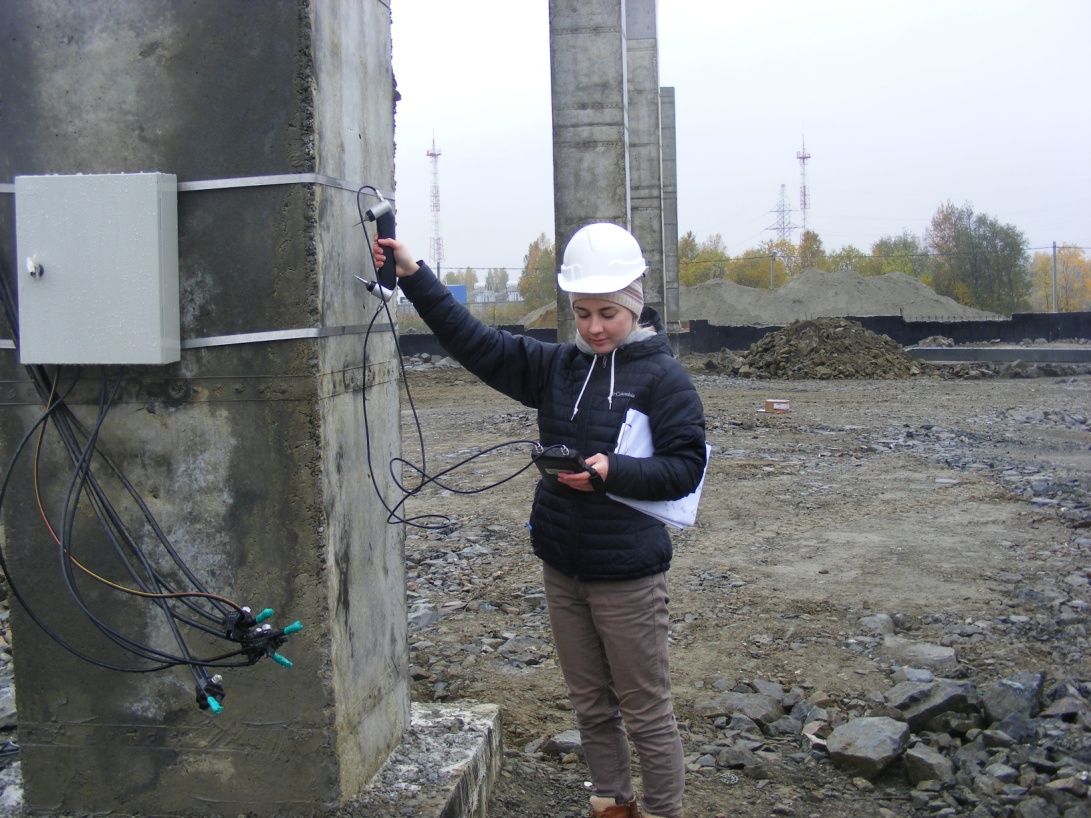 Фото 1 - Измерение прочности бетона ультразвуковым методом с помощью прибора ПУЛЬСАР 2.1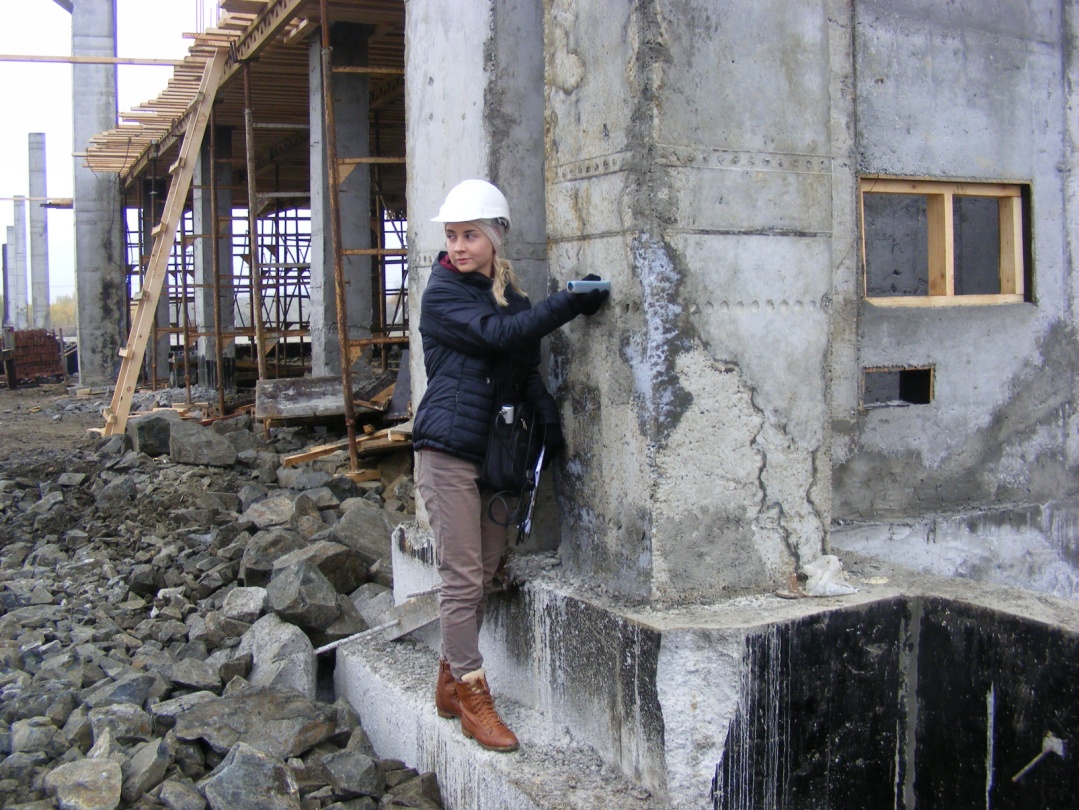 Фото 2 - Измерение шага колонн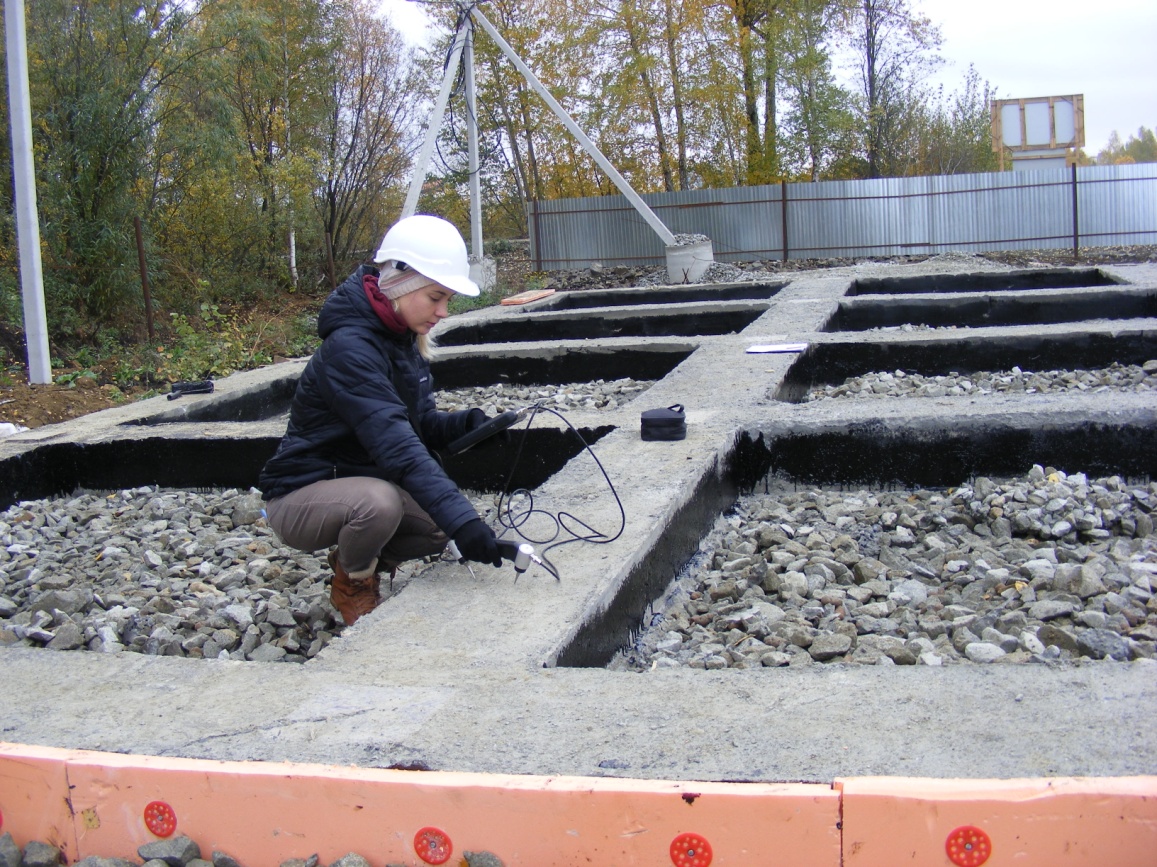 Фото 3 - Измерение прочности фундамента здания АКП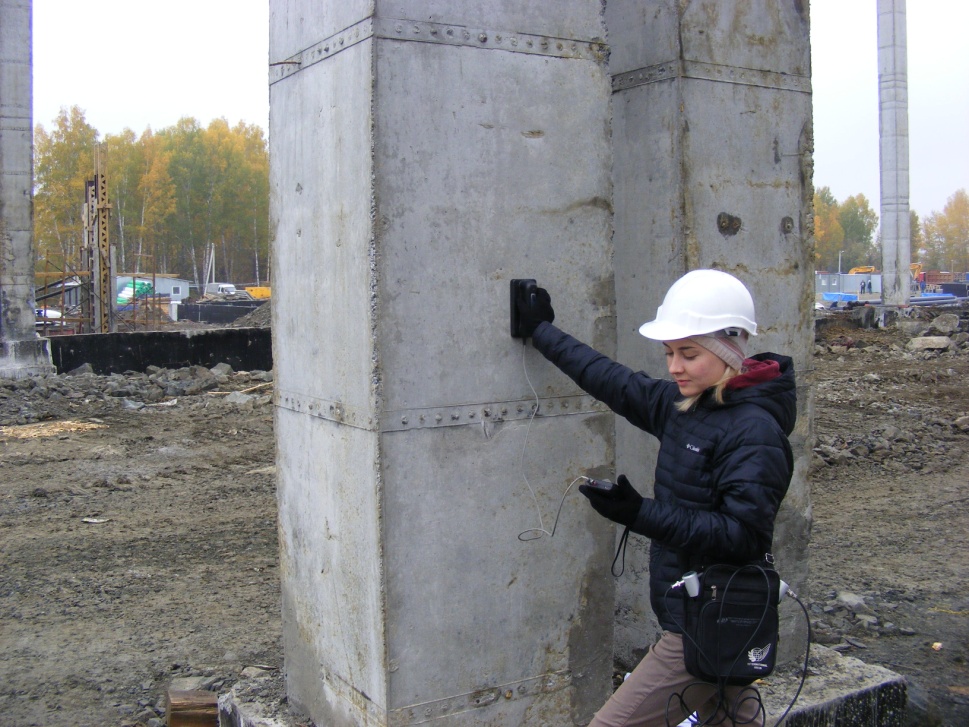 Фото 4 - Определение местоположения арматуры в монолитных железобетонных колоннах с помощью ПОИСК-2.6В результате обследования строительных конструкций незавершенного строительства в г. Екатеринбурге нами подведены следующие итоги:Составлена сводная таблица прочностей бетона.Выявлены некоторые отклонения в геометрических размерах существующих фундаментов и колонн (Приложении В);Не выявлено существенных дефектов, которые могли бы препятствовать перепрофилированию здания под логистический центр.Выполнение технико-экономического расчета зависимости стоимости стальных стропильных ферм в проектируемом здании от их высоты с применением САПРКратко описать суть работы, методику и полученные результаты.Написание и подготовка к изданию в научно-техническом журнале публикации по результатам проведенного исследованияПо результатам проведения практики «Научно-исследовательская работа» мной была подготовлена к печати в научно-техническом журнале публикация, имеющая название: «Обследование недостроенного промздания в г. Екатеринбурге с целью его перепрофилирования в логистический центр».Материалы направлены для публикации в материалах Межрегиональной научно-практической конференции «Строительство и экономика: проблемы и решения», проводимой на кафедре строительного производства КубГАУ с 12 по 15 марта 2018 г.ЗаключениеВ период прохождения практики «Научно-исследовательская работа» были выполнены следующие работы и решены соответствующие задачи:Получен инструктаж по технике безопасности.Осуществлены сбор и анализ нормативной и методической литературы по теме технико-экономического анализа принятых технических решений при проектировании объектов реконструкции.Произведено обследование технического состояния строительных конструкций производственного здания в г. Екатеринбурге.Выполнен технико-экономический расчет зависимости стоимости стальных стропильных ферм в здании логистического центра от их высоты с применением САПР.Подготовлена к печати в научно-техническом журнале публикация, имеющая название: «Обследование недостроенного промздания в г. Екатеринбурге с целью его перепрофилирования в логистический центр».№п/пСодержание заданияКомпетенцияОжидаемый результат1Инструктаж по технике безопасностиПК-12Владение методами организации безопасного ведения работ, профилактики производственного травматизма, профессиональных заболеваний, предотвращение экологических нарушений2Сбор и анализ нормативной и методической литературы по теме технико-экономического анализа принятых технических решений при проектировании объектов реконструкцииОПК-7ОПК-10ПК-6Способность использовать углубленные знания правовых и этических норм при оценке последствий своей профессиональной деятельности, при разработке и осуществлении социально значимых проектовСпособность и готовность ориентироваться в постановке задачи, применять знания о современных методах исследования, анализировать, синтезировать и критически резюмировать информациюУмение вести сбор, анализ и систематизацию информации по теме исследования, готовить обзоры публикаций по теме исследования3Работа в творческом коллективе по обследованию технического состояния строительных конструкций здания в 
г. ЕкатеринургеОПК-3ПК-1ПК-6Способность использовать на практике навыки и умения в организации научно-исследовательских и научно-производственных работСпособность проводить изыскания по оценке состояния природных и природно-техногенных объектов, определению исходных данных для проектирования и расчетного обоснования и мониторинга объектов, готовить задания на проектированиеУмение вести сбор, анализ и систематизацию информации по теме исследования, готовить научно-технические отчеты4Выполнение технико-экономического расчета зависимости стоимости стальных стропильных ферм в проектируемом здании от их высоты с применением САПРОПК-10ПК-2ПК-3ПК-4ПК-7Способность и готовность ориентироваться в постановке задачи, применять знания о современных методах исследования, анализировать, синтезировать и критически резюмировать информацию.Владение методами технико-экономического анализа проектируемых объектов Обладание знаниями методов проектирования и мониторинга зданий и сооружений, их конструктивных элементов, включая методы расчетного обоснования, в том числе с использованием универсальных и специализированных программно-вычислительных комплексов и систем автоматизированного проектированияСпособность вести разработку эскизных, технических и рабочих проектов сложных объектов, в том числе с использованием систем автоматизированного проектирования.Способность разрабатывать физические и математические (компьютерные) модели явлений и объектов, относящихся к профилю деятельности5Написание и подготовка к изданию в научно-техническом журнале публикации по результатам проведенного исследованияОПК-9ОПК-10ПК-6Способность осознать основные проблемы своей предметной области, при решении которых возникает необходимость в сложных задачах выбора, требующих использования количественных и качественных методовСпособность и готовность ориентироваться в постановке задачи, применять знания о современных методах исследования, анализировать, синтезировать и критически резюмировать информациюУмение вести сбор, анализ и систематизацию информации по теме исследования, готовить научно-технические отчеты, обзоры публикаций по теме исследования6Оформление отчета по преддипломной практикеПК-6Умение готовить научно-технические отчетыДатыСодержание заданияОжидаемый результат29.01.18Инструктаж по технике безопасностиВладение методами организации безопасного ведения работ, профилактики производственного травматизма, профессиональных заболеваний, предотвращение экологических нарушений29.01.-
22.02.18Сбор и анализ нормативной и методической литературы по теме технико-экономического анализа принятых технических решений при проектировании объектов реконструкцииСпособность использовать углубленные знания правовых и этических норм при оценке последствий своей профессиональной деятельности, при разработке и осуществлении социально значимых проектовСпособность и готовность ориентироваться в постановке задачи, применять знания о современных методах исследования, анализировать, синтезировать и критически резюмировать информациюУмение вести сбор, анализ и систематизацию информации по теме исследования, готовить обзоры публикаций по теме исследования26.02.-
06.04.18Работа в творческом коллективе по обследованию технического состояния строительных конструкций здания в 
г. ЕкатеринургеСпособность использовать на практике навыки и умения в организации научно-исследовательских и научно-производственных работСпособность проводить изыскания по оценке состояния природных и природно-техногенных объектов, определению исходных данных для проектирования и расчетного обоснования и мониторинга объектов, готовить задания на проектированиеУмение вести сбор, анализ и систематизацию информации по теме исследования, готовить научно-технические отчеты09.04.-
04.05.18Выполнение технико-экономического расчета зависимости стоимости стальных стропильных ферм в проектируемом здании от их высоты с применением САПРСпособность и готовность ориентироваться в постановке задачи, применять знания о современных методах исследования, анализировать, синтезировать и критически резюмировать информацию.Владение методами технико-экономического анализа проектируемых объектов Обладание знаниями методов проектирования и мониторинга зданий и сооружений, их конструктивных элементов, включая методы расчетного обоснования, в том числе с использованием универсальных и специализированных программно-вычислительных комплексов и систем автоматизированного проектированияСпособность вести разработку эскизных, технических и рабочих проектов сложных объектов, в том числе с использованием систем автоматизированного проектирования.Способность разрабатывать физические и математические (компьютерные) модели явлений и объектов, относящихся к профилю деятельности07.31.
05.18Написание и подготовка к изданию в научно-техническом журнале публикации по результатам проведенного исследованияСпособность осознать основные проблемы своей предметной области, при решении которых возникает необходимость в сложных задачах выбора, требующих использования количественных и качественных методовСпособность и готовность ориентироваться в постановке задачи, применять знания о современных методах исследования, анализировать, синтезировать и критически резюмировать информациюУмение вести сбор, анализ и систематизацию информации по теме исследования, готовить научно-технические отчеты, обзоры публикаций по теме исследования01-02.
06.18Оформление отчета по преддипломной практикеУмение готовить научно-технические отчетыДатаСодержание работыПолученные результатыОтметка руководителя практики о выполнении работы1Инструктаж по технике безопасностиВладение методами организации безопасного ведения работ, профилактики производственного травматизма, профессиональных заболеваний, предотвращение экологических нарушенийВыполнено2Сбор и анализ нормативной и методической литературы по теме технико-экономического анализа принятых технических решений при проектировании объектов реконструкцииСпособность использовать углубленные знания правовых и этических норм при оценке последствий своей профессиональной деятельности, при разработке и осуществлении социально значимых проектовСпособность и готовность ориентироваться в постановке задачи, применять знания о современных методах исследования, анализировать, синтезировать и критически резюмировать информациюУмение вести сбор, анализ и систематизацию информации по теме исследования, готовить обзоры публикаций по теме исследованияВыполнено3Работа в творческом коллективе по обследованию технического состояния строительных конструкций здания в 
г. ЕкатеринургеСпособность использовать на практике навыки и умения в организации научно-исследовательских и научно-производственных работСпособность проводить изыскания по оценке состояния природных и природно-техногенных объектов, определению исходных данных для проектирования и расчетного обоснования и мониторинга объектов, готовить задания на проектированиеУмение вести сбор, анализ и систематизацию информации по теме исследования, готовить научно-технические отчетыВыполнено4Выполнение технико-экономического расчета зависимости стоимости стальных стропильных ферм в проектируемом здании от их высоты с применением САПРСпособность и готовность ориентироваться в постановке задачи, применять знания о современных методах исследования, анализировать, синтезировать и критически резюмировать информацию.Владение методами технико-экономического анализа проектируемых объектов Обладание знаниями методов проектирования и мониторинга зданий и сооружений, их конструктивных элементов, включая методы расчетного обоснования, в том числе с использованием универсальных и специализированных программно-вычислительных комплексов и систем автоматизированного проектированияСпособность вести разработку эскизных, технических и рабочих проектов сложных объектов, в том числе с использованием систем автоматизированного проектирования.Способность разрабатывать физические и математические (компьютерные) модели явлений и объектов, относящихся к профилю деятельностиВыполнено5Написание и подготовка к изданию в научно-техническом журнале публикации по результатам проведенного исследованияСпособность осознать основные проблемы своей предметной области, при решении которых возникает необходимость в сложных задачах выбора, требующих использования количественных и качественных методовСпособность и готовность ориентироваться в постановке задачи, применять знания о современных методах исследования, анализировать, синтезировать и критически резюмировать информациюУмение вести сбор, анализ и систематизацию информации по теме исследования, готовить научно-технические отчеты, обзоры публикаций по теме исследованияВыполнено6Оформление отчета по преддипломной практикеУмение готовить научно-технические отчетыВыполнено№
п\пИсследуемые параметрыОписание и характеристика параметров объекта1231Назначение объектаПроизводственное здание 2Адрес и год постройкиг. Екатеринбург, Промышленная зона г. Екатеринбурга, Свердловской областиГод постройки – строительство не завершено.3Объемно-планировочное решение здания, размеры в планеЗдание прямоугольной формы одноэтажное с несущими монолитными железобетонными колоннами различного сечения.Размеры здания в плане 125,08 × 263,5 м. 4Имеющаяся техническая документацияРабочие чертежиВыкопировка из топографической схемы участкаНакопительная по бетону. Даты работ по бетонированию.5Фундаменты Свайный с забивными сваями и монолитным ж/б ростверком под колонны.